Bijlagen De Bron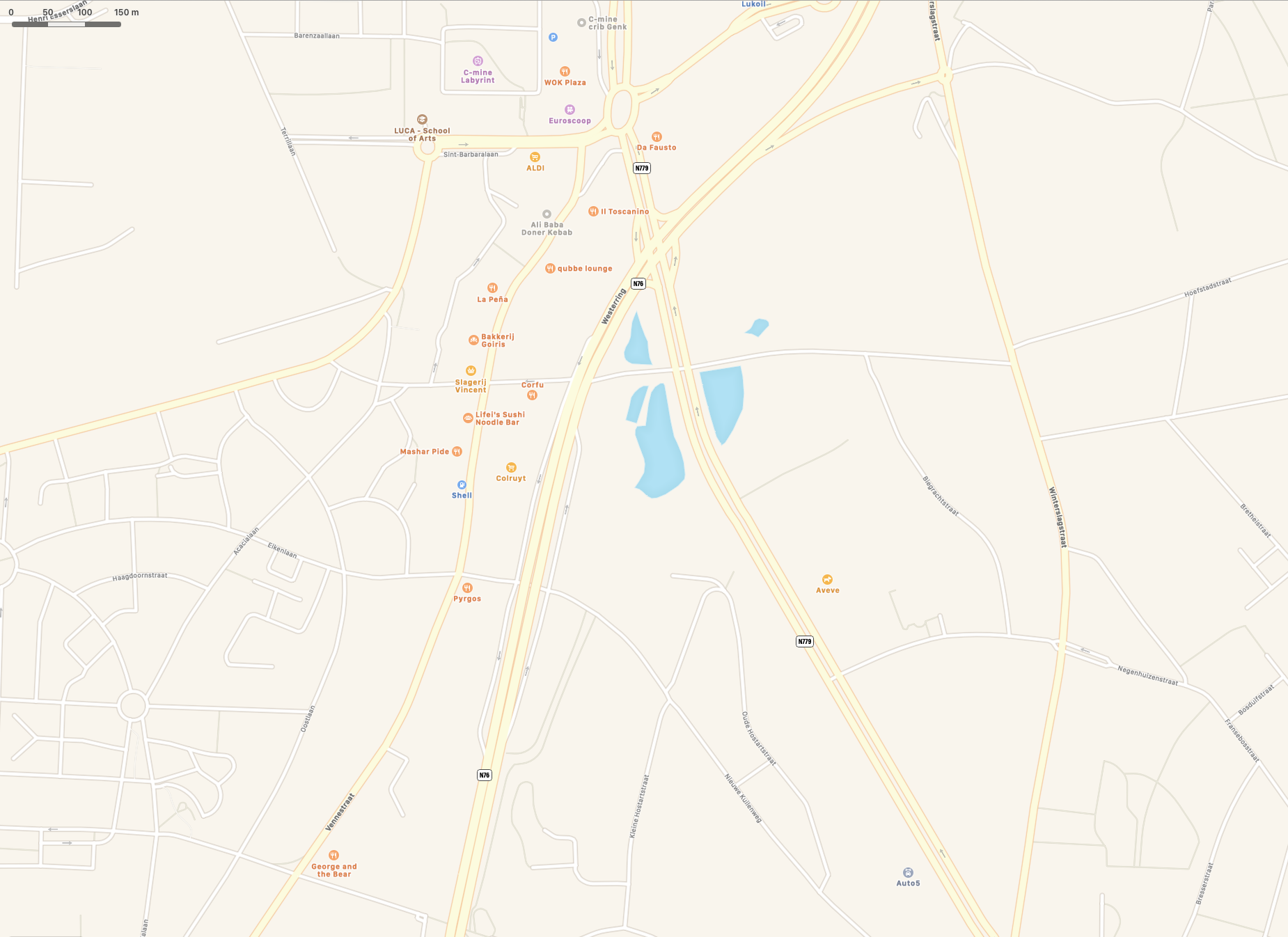 Figuur : Overzicht locatie De Bron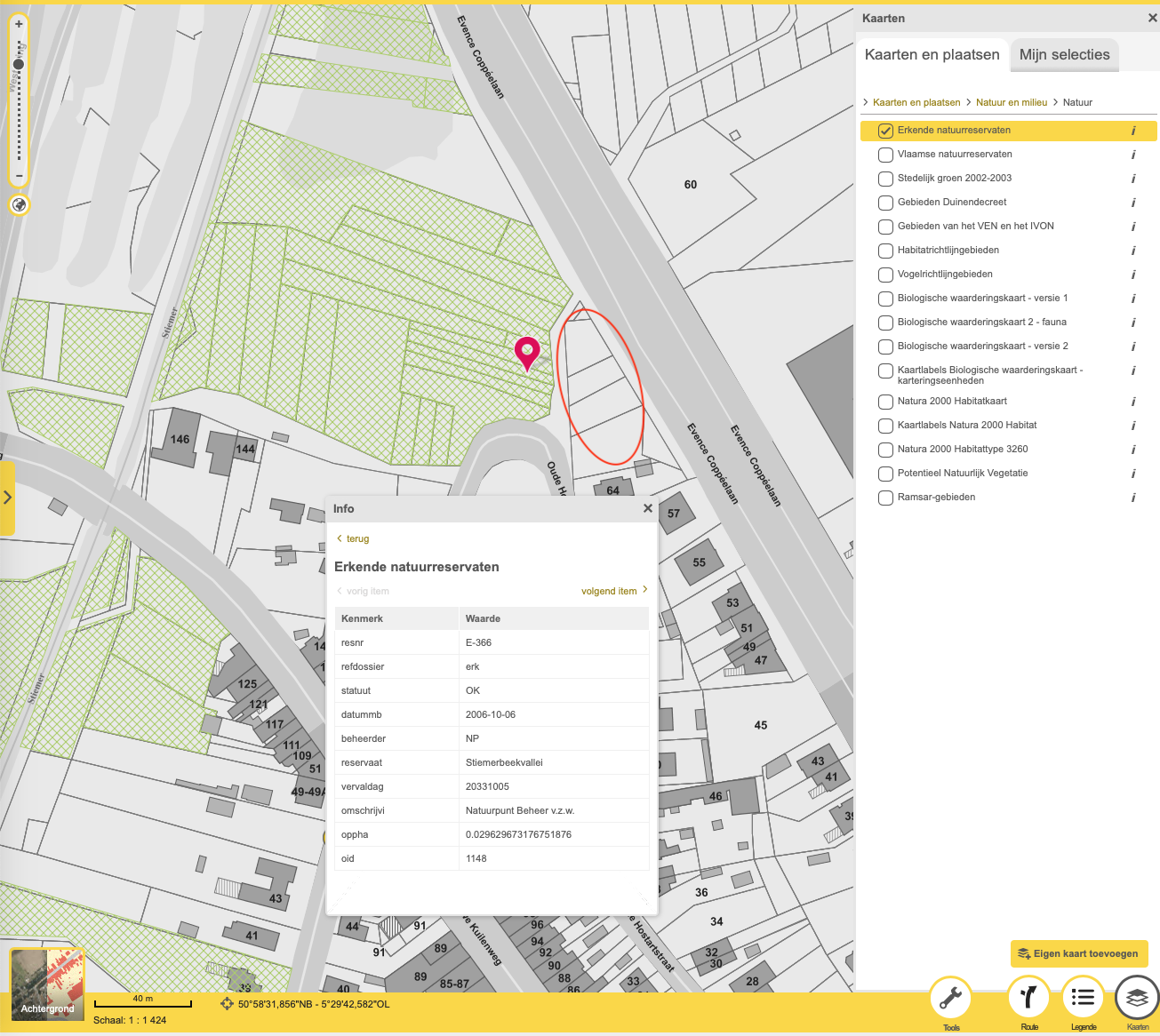 Figuur 2: Locatie projectgebied (rode cirkel) en natuurreservaat Stiemerbeekvallei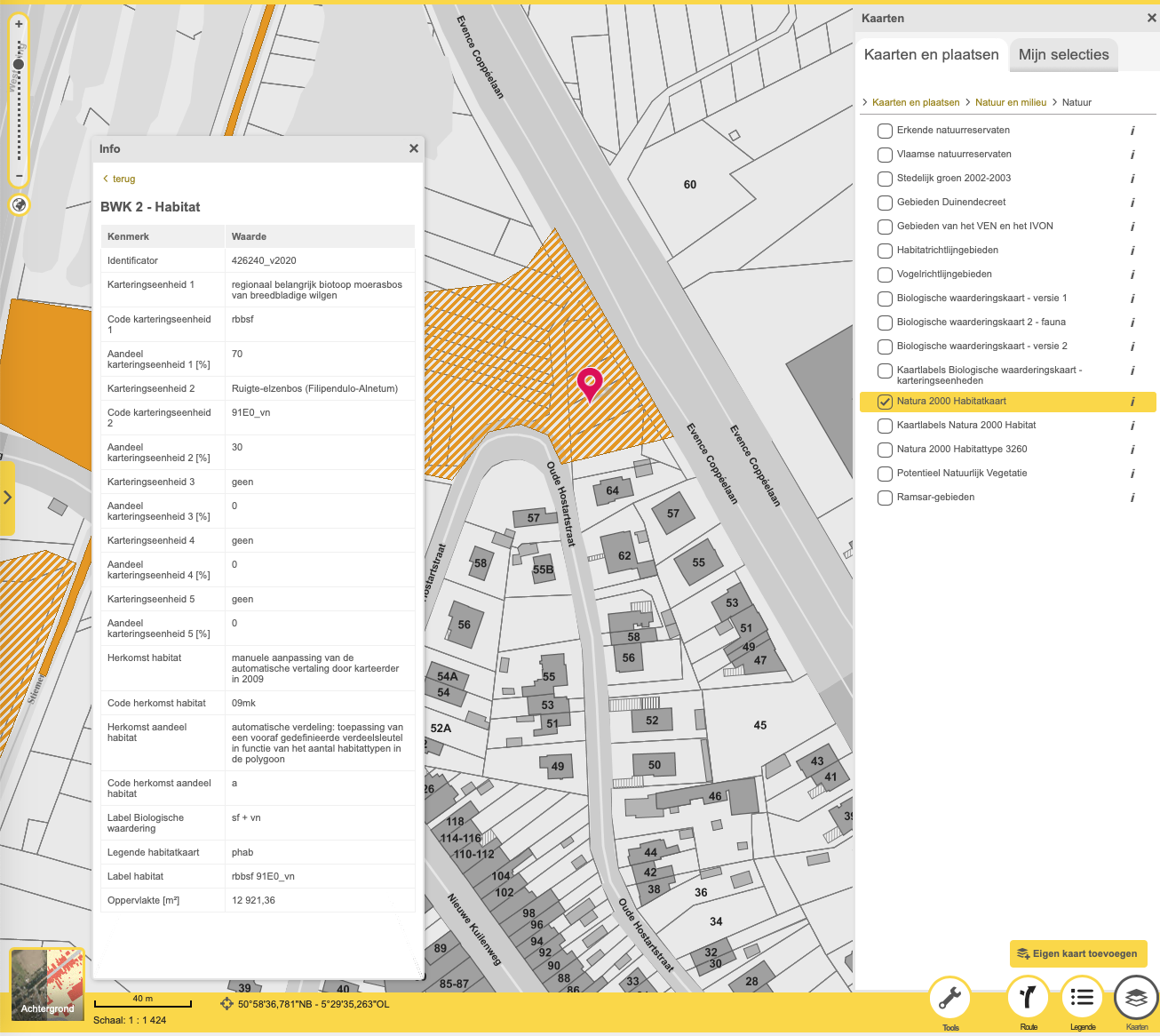 Figuur 3: Natura 2000 Habitatkaart (ook projectzone)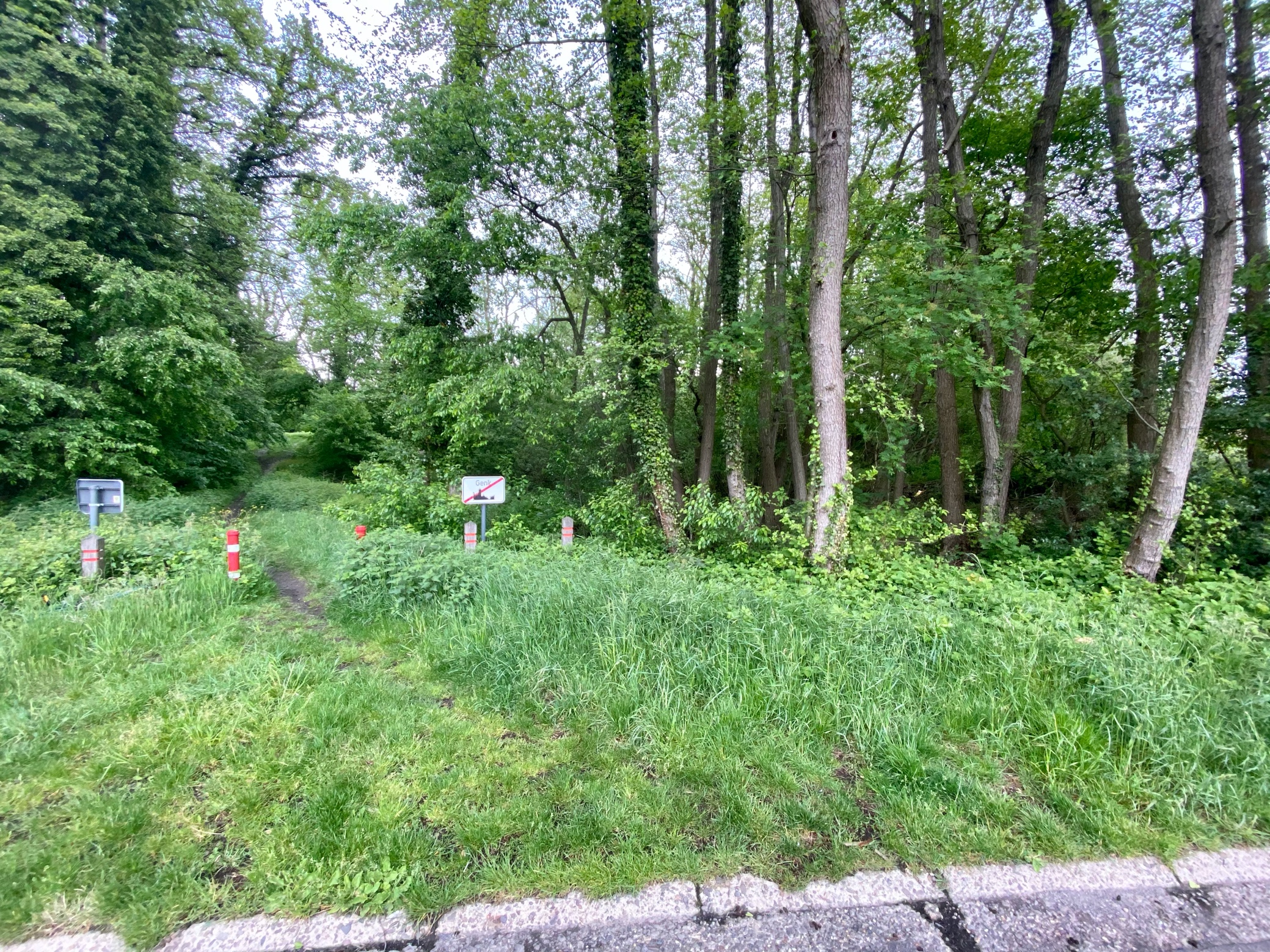 Figuur 4: Foto projectgebied (rechts van Watersteeg)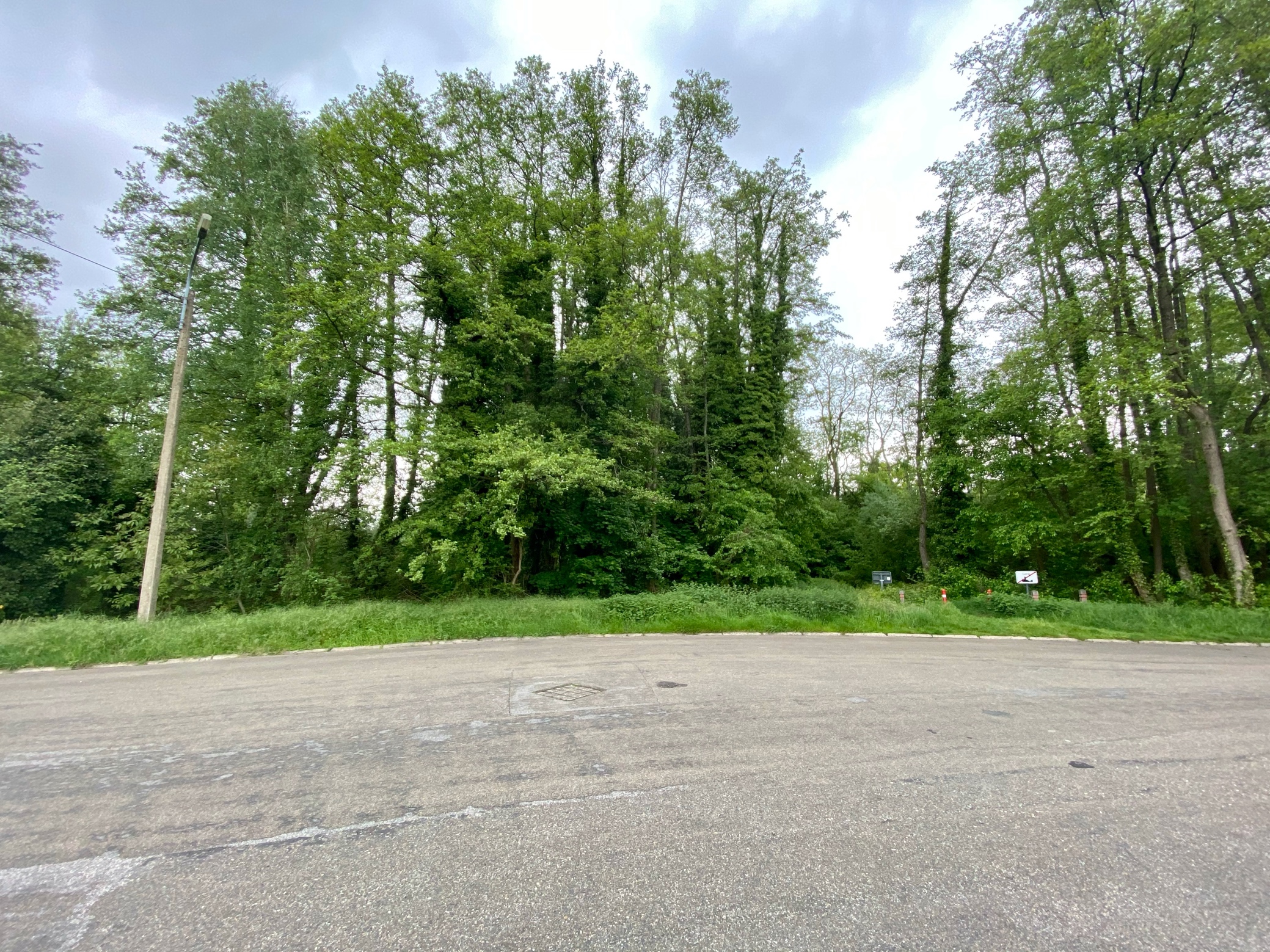 Figuur 5: Foto Stiemerbeekvallei (links van Watersteeg)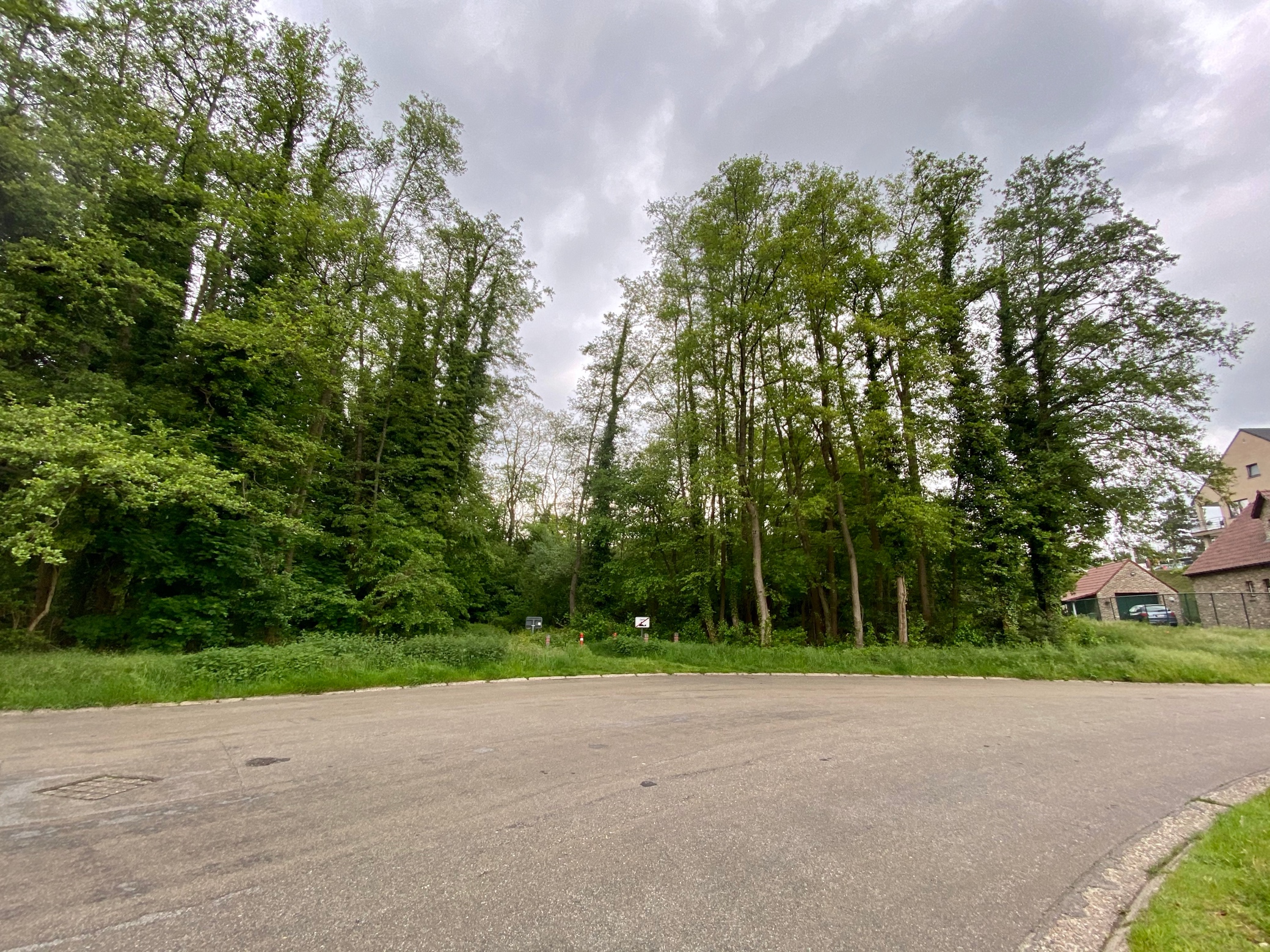 Figuur 6: Overzichtsfoto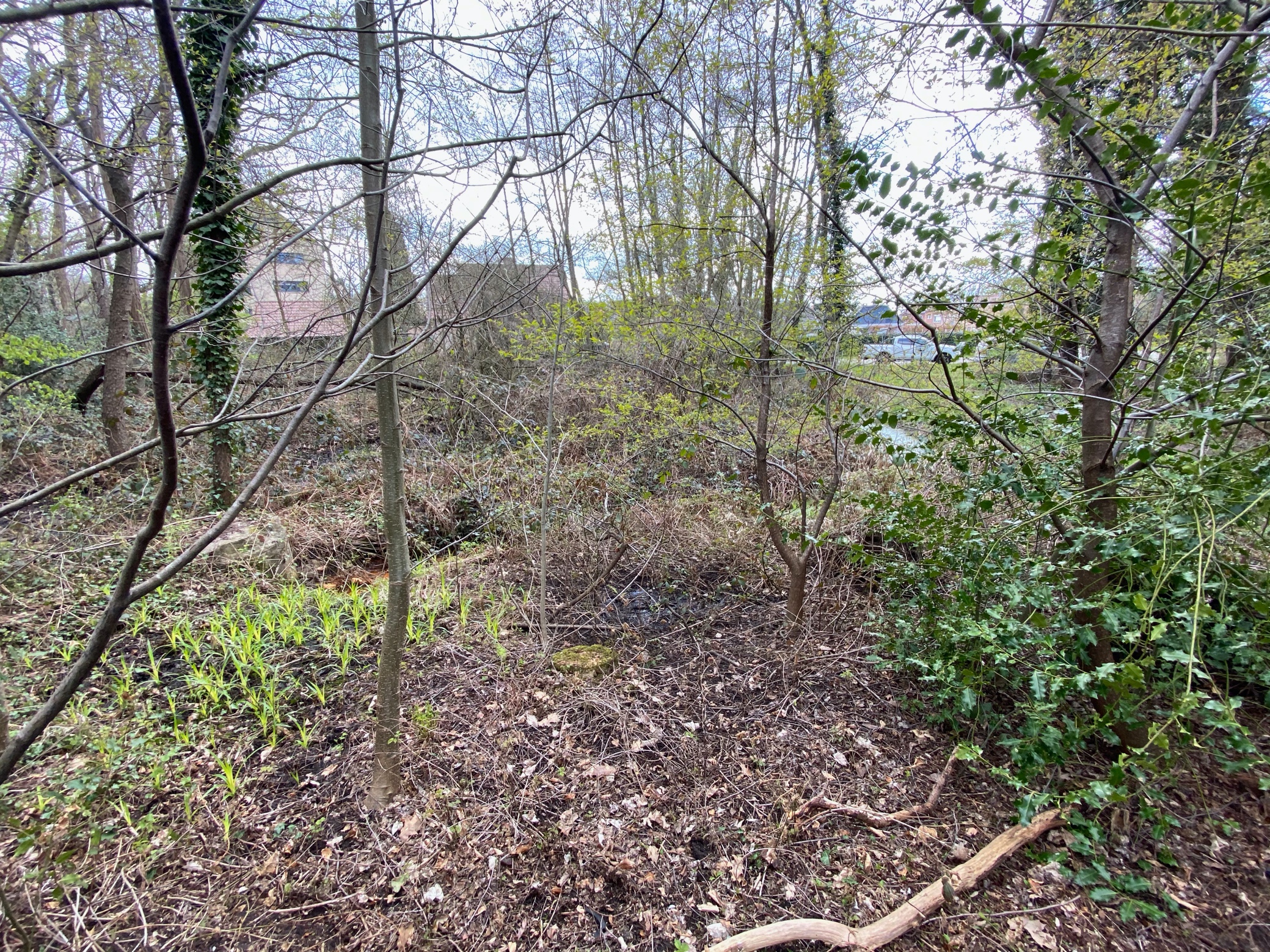 Figuur 7: Foto bronput (links) en beek